На покупку новых и подержанных грузовиков была потрачена почти одинаковая суммаПо данным маркетингового агентства НАПИ (Национальное Агентство Промышленной Информации) на покупку новых и подержанных грузовых автомобилей за восемь месяцев 2022 г. было потрачено 944,6 млрд. руб. Эта сумма почти поровну поделилась между новой и подержанной техникой, тогда как доля новых автомобилей в структуре продаж «в штуках» составила только 28,4%.Финансовая емкость рынка новых и подержанных грузовых автомобилей,
 январь-август 2022 г. Источник: НАПИ (Национальное Агентство Промышленной Информации)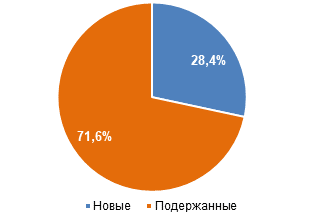 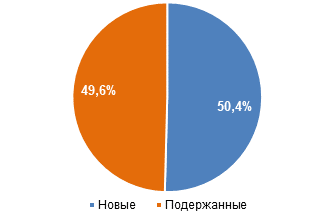 Источник: НАПИ (Национальное Агентство Промышленной Информации)Продажи новых грузовых автомобилей тыс. шт., 
январь- август 2022 г.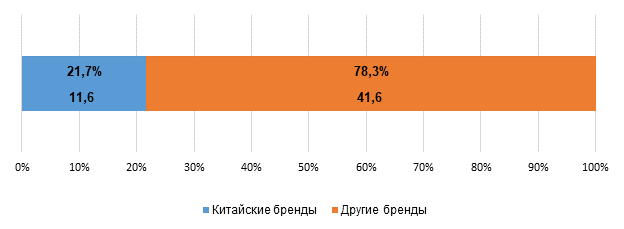 Источник: НАПИ (Национальное Агентство Промышленной Информации)Финансовая емкость рынка новых грузовыхавтомобилей млрд. руб., январь- август 2022 г.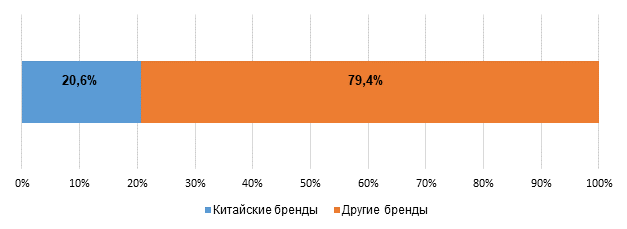 Источник: НАПИ (Национальное Агентство Промышленной Информации)Продажи подержанных грузовых автомобилей тыс. шт., 
январь- август 2022 г.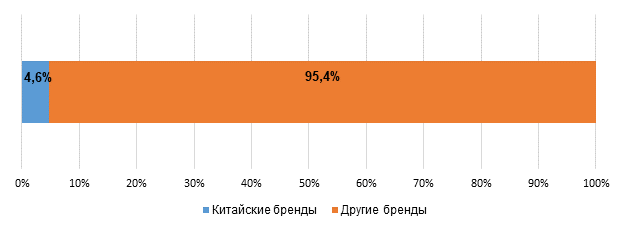 Источник: НАПИ (Национальное Агентство Промышленной Информации)Финансовая емкость рынка подержанных грузовыхавтомобилей млрд. руб., январь- август 2022 г.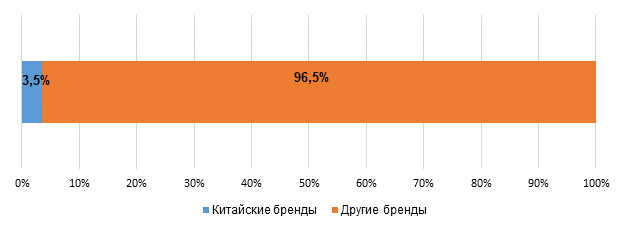 Источник: НАПИ (Национальное Агентство Промышленной Информации)Финансовая емкость рынка новых грузовых автомобилей, ключевые китайские бренды, 
 январь-август 2022 г.Источник: НАПИ (Национальное Агентство Промышленной Информации)Финансовая емкость рынка подержанных грузовых автомобилей, ключевые китайские бренды, 
 январь-август 2022 г.Источник: НАПИ (Национальное Агентство Промышленной Информации)Продажи,
тыс. шт. Средневзвешенная 
цена, руб.Финансовая емкость, 
млн. руб.Новые автомобили53,28 956 539476 219Подержанные автомобили134,33 488 065468 423Всего187,5-944 642Продажи грузовых автомобилей,
январь- август 2022 г.Финансовая емкость рынка грузовых
автомобилей, январь- август 2022 г.БрендПродажи, 
шт.Средневзвешенная цена, руб.Финансовая емкость, 
млн. руб.SHAANXI5 0908 000 51540 723HOWO2 2028 671 70519 095FAW1 6697 514 43112 542JAC1 5216 663 85210 136SITRAK3666 704 4002 454HONGYAN2477 310 2761 806XCMG23122 218 5715 132ZOOMLION17134 841 8625 958БрендПродажи, 
шт.Средневзвешенная цена, руб.Финансовая емкость, 
млн. руб.SHAANXI2 1513 071 4156 607FOTON1 413862 6141 219HOWO9702 285 6682 217FAW6853 255 5882 230DONGFENG3291 273 916419JAC2093 893 929814CAMC1491 419 146211XCMG13515 147 8982 045